Become a Belfast Flying Shoes Volunteer! 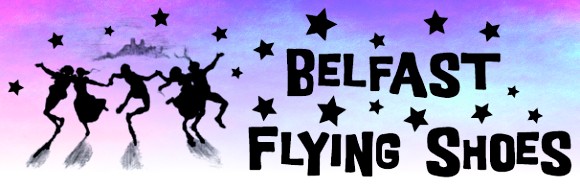 Putting on a contra dance is a big project, and it feels great to share the work as a community. Listed below are some of the ways you can help keep our dance fresh and vital. Check any that interest you and leave the form with a Belfast Flying Shoes board member.More Info:		-Email belfastflyingshoes@gmail.com			-Ask any Belfast Flying Shoes board member (we wear BFS badges!)First & Last Name:Age (if interested in YAH-BFS):Email Address:Phone Number:Your Skills and Resources:Time (before the dance)Time (during the dance)Time (at the end of the dance)Facebook presenceAccountingMedia supportSpecial events planningMusicalHandypersonOtherWays You Can Help:        (Check any that interest you; we can train you for any of these roles!)Help with publicityCopy flyersHelp set up the hall on dance nightGet cups at HannafordHelp lead the All Comers BandHelp with the Door Prize DrawingFill water jugsHelp clean up during and after the danceCoordinate Lost and FoundHelp with ad hoc maintenance projectsHost performers/dancersHelp with accountingMake announcements at the breakHelp with special events, like our annual BFS Birthday PartyHelp with ride sharingParticipate in YAH-BFS (Youth Advisory Horde for Belfast Flying Shoes)OtherThanks for getting involved!